Temat: ,,Na pomoc” (09.06.2020)(opr. A. Niczyj, J. Jankiewicz, A. Mężyńska)Kim zostanę?  - sł. Ewa Stadtmüller Agatka chce być modelką, więc kciuki za nią trzymamy gdy stawia niepewne kroki w szpilkach mamy.A ja wciąż patrzę do góry i skrycie o tym marzę, by kiedyś zostać prawdziwym kominiarzem.Mateusz chce być strażakiem, ognia nie boi się wcale,już pędzi gdzieś do pożaru na sygnale.Mikołaj chce być kierowcą, ma świetne, rajdowe auto, a Krzyś rakietę, bo będzie kosmonautą.Rozmowa na temat tekstu. Rodzic  zadaje dzieciom pytania dotyczące tekstu , np. Kim chce być Agatka?; Kim chce zostać Mateusz?; A kim postanowił zostać Mikołaj?; Co słychać na początku kiedy mówię: Agatka, astronauta, strażak? Zabawa rytmiczno-ruchowa. Dzieci stoją  Rodzic  na bębenku wybija każde raz, a dzieci w tym czasie robią skok do przodu. Na dwa, trzy dzieci klaszczą w ręce.„Na pomoc!” – zabawa tematyczna. Rodzic  przygotowuje telefon-zabawkę oraz, dla każdego dziecka: komplet cyfr (dwie cyfry 1 i jedna cyfrę 2 – każda na osobnym kartoniku) oraz na kartce formatu A4 numer 112. Najpierw rozmawia z dziećmi na temat tego, co należy zrobić, gdy zauważymy pożar, leżącą osobę zarówno obcą, jak i bliską. Następnie prezentuje dzieciom numer 112 i wyjaśnia, do czego on służy. Następnie dzieci układają z cyfr na kartonikach taki sam numer wg wzoru. Na koniec próbują go wystukać na klawiaturze telefonu. Każde dziecko podejmuje próbę rozmowy przez telefon z dyspozytorem – przedstawia się, mówi, co się stało i podaje swój adres. Następnie dzieci same pod kierunkiem  Rodzica  bawią się telefonem i prowadzą rozmowy. „Strażak” – masażyk.Strażak ognia się nie boi,-       Rysowanie dwóch pionowych linii po obu stronach kręgosłupaNa drabinie prosto stoi -         Rysowanie linii poziomych od góry do dołuAni trochę nie grymasi, -               Masowanie ruchami kolistymi od kręgosłupa płaską dłonią    całych plecówtylko pożar dzielnie gasi.Zagadki zawody  -  https://www.youtube.com/watch?v=hjDKoBQYr7UNumery alarmowe  film edukacyjny https://www.youtube.com/watch?v=kzMubL2dHAk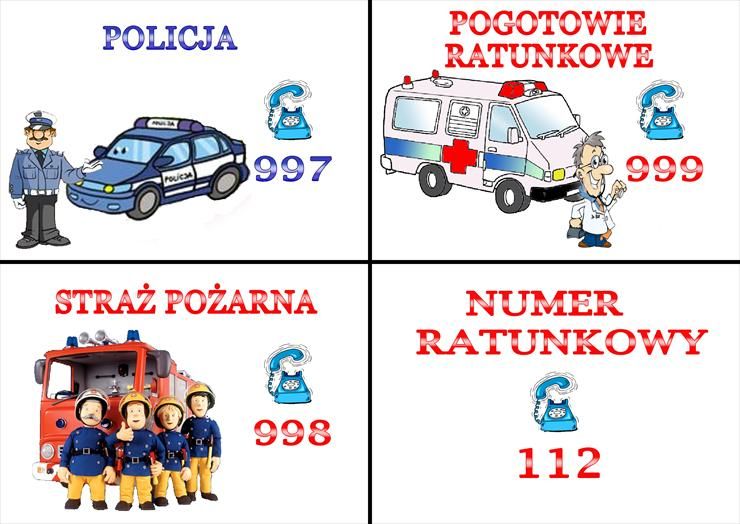 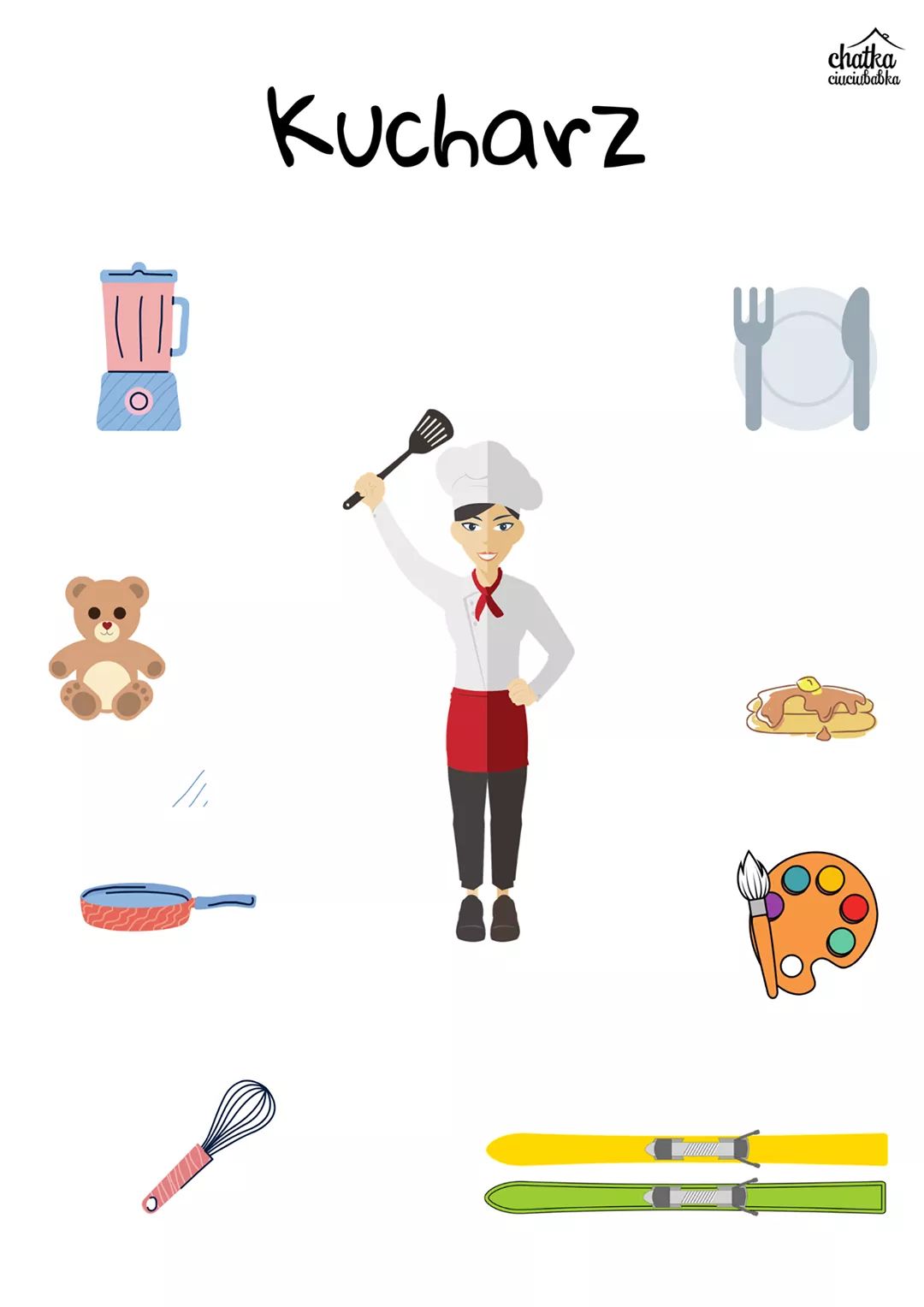 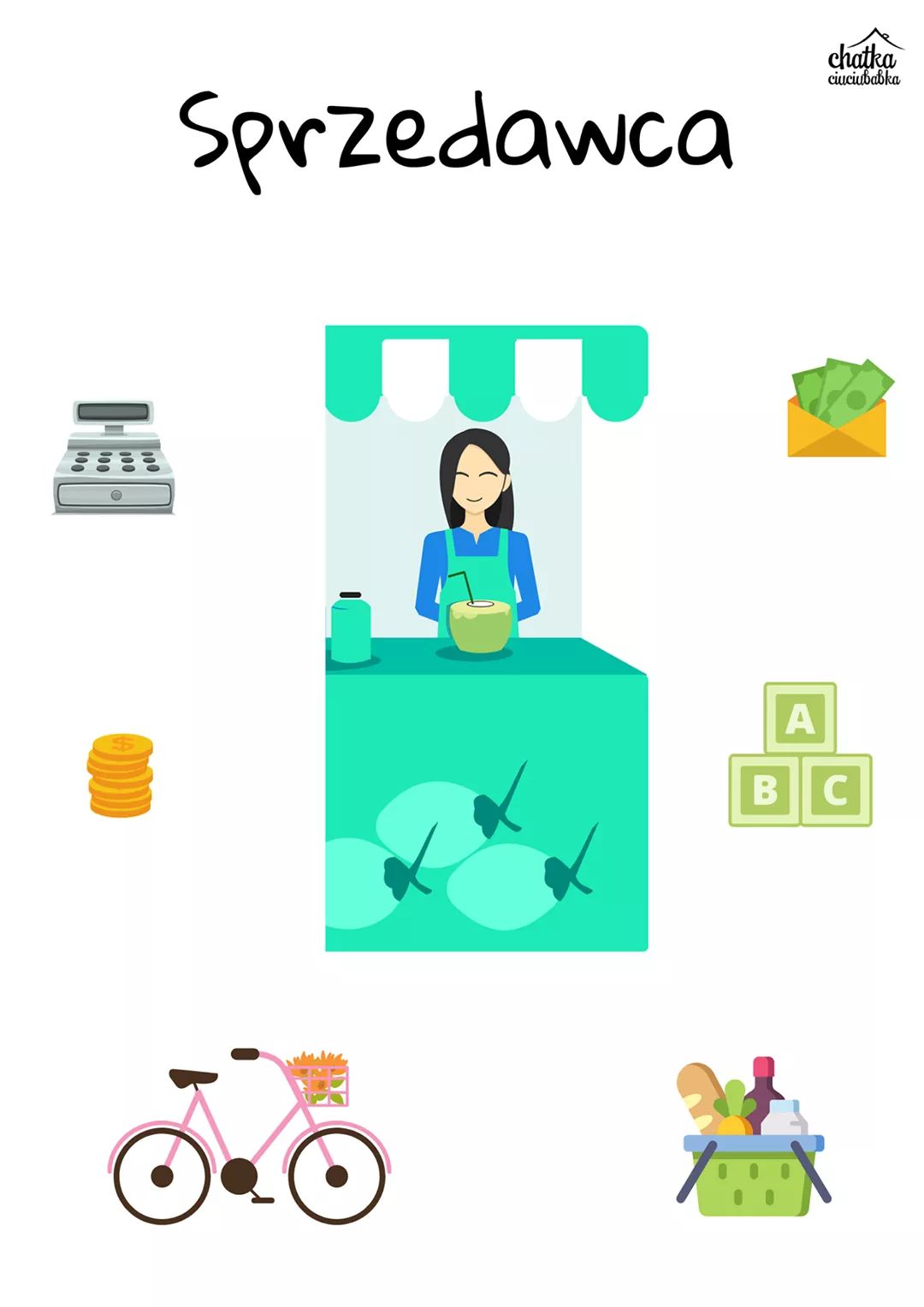 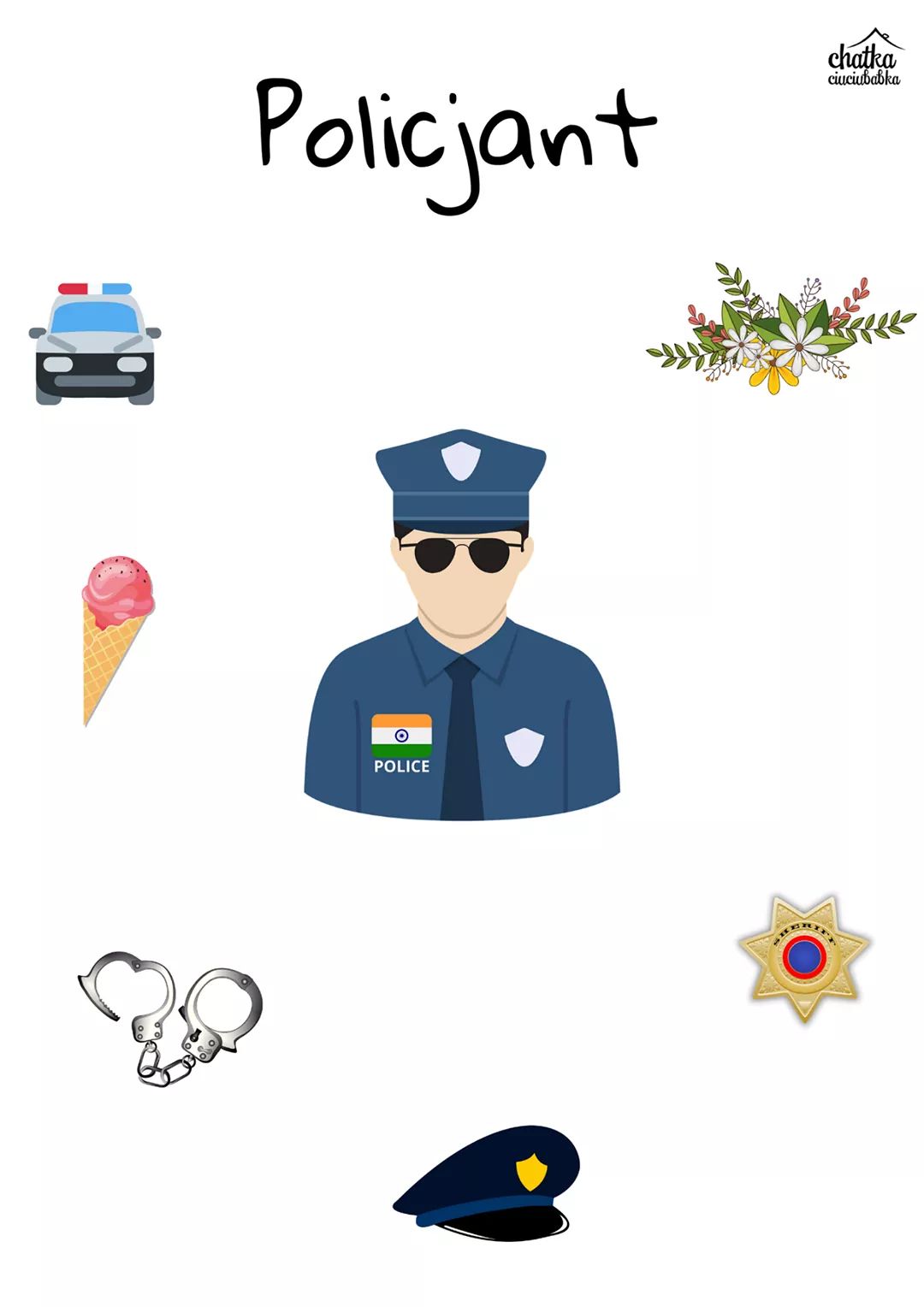 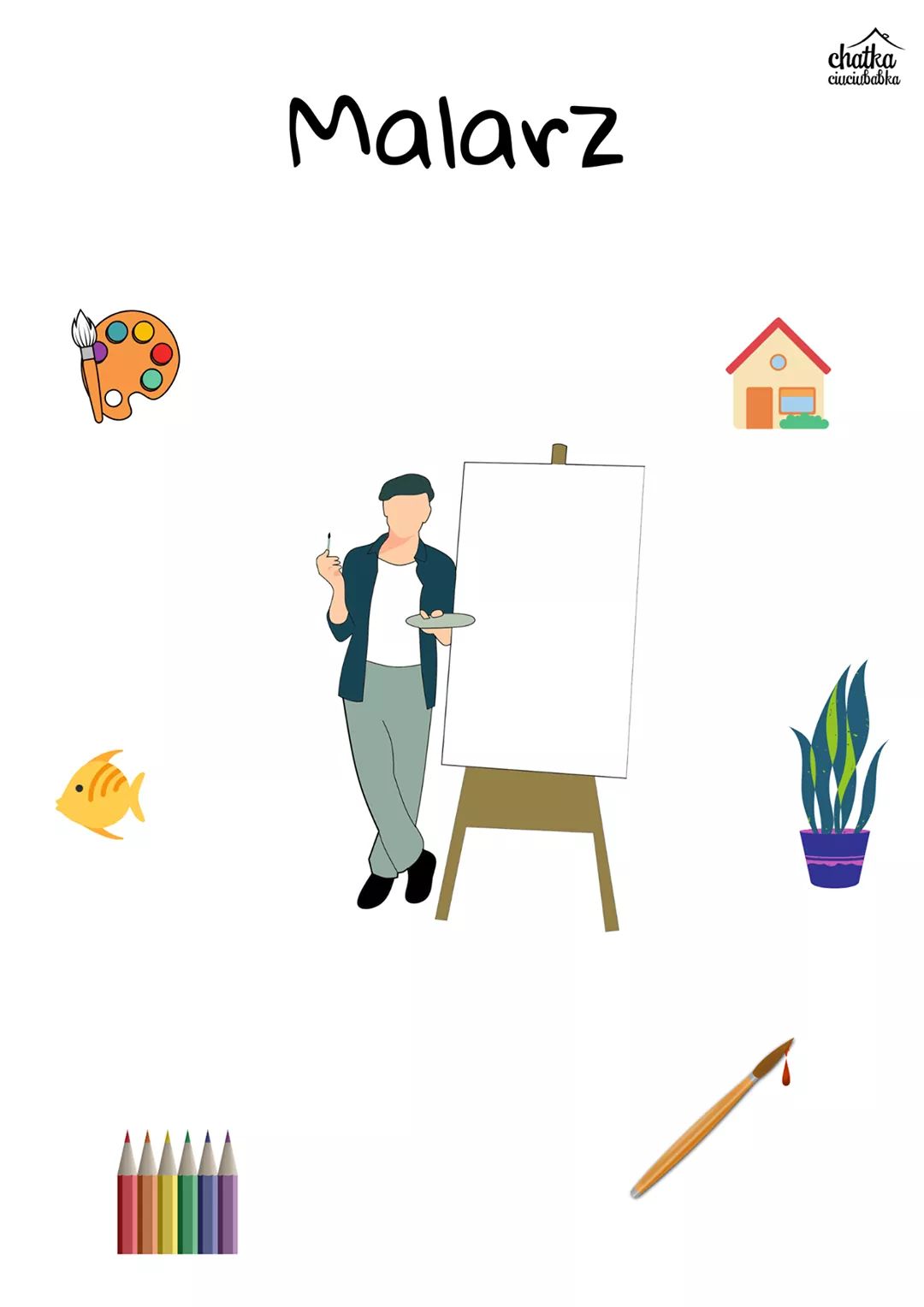 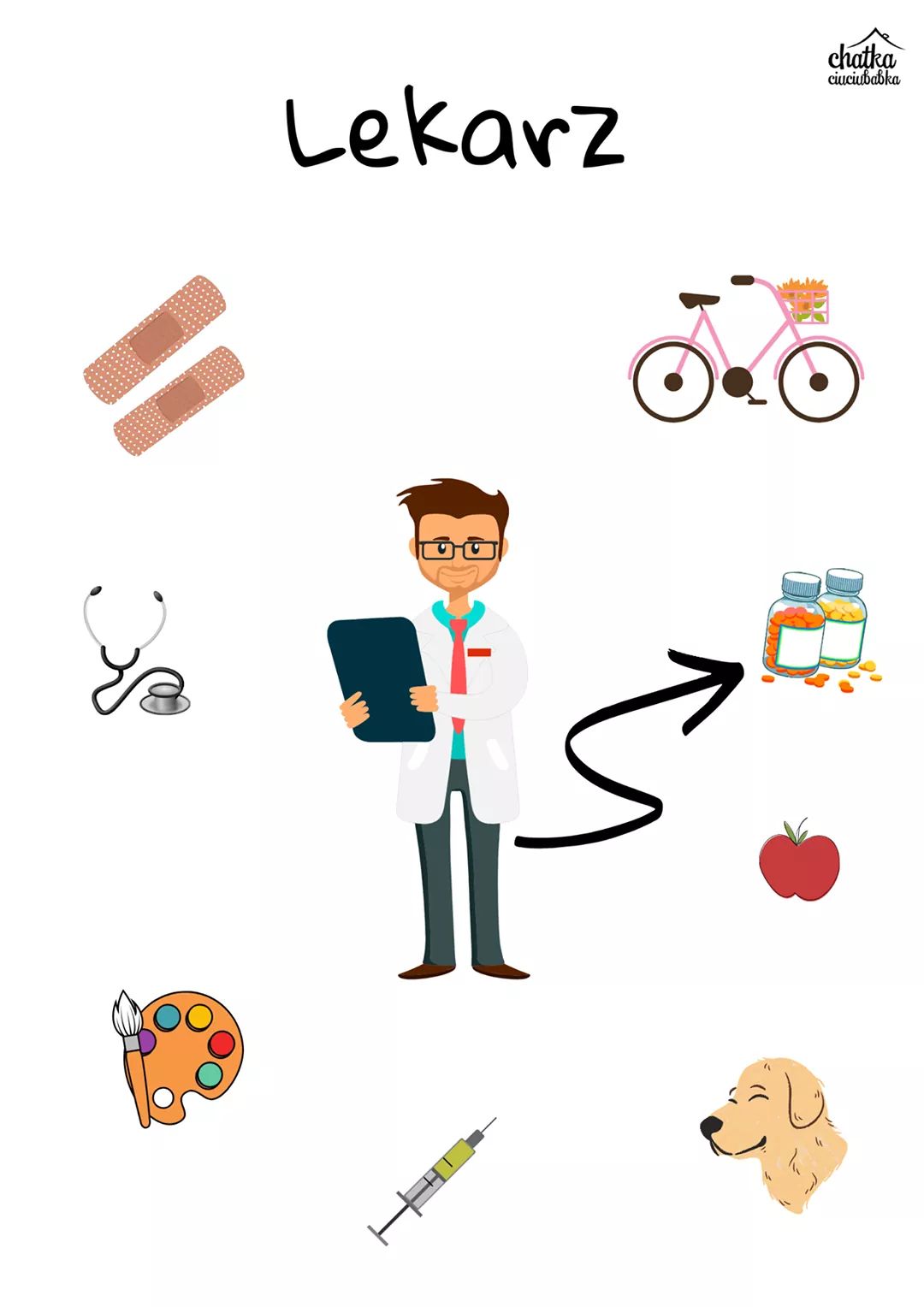 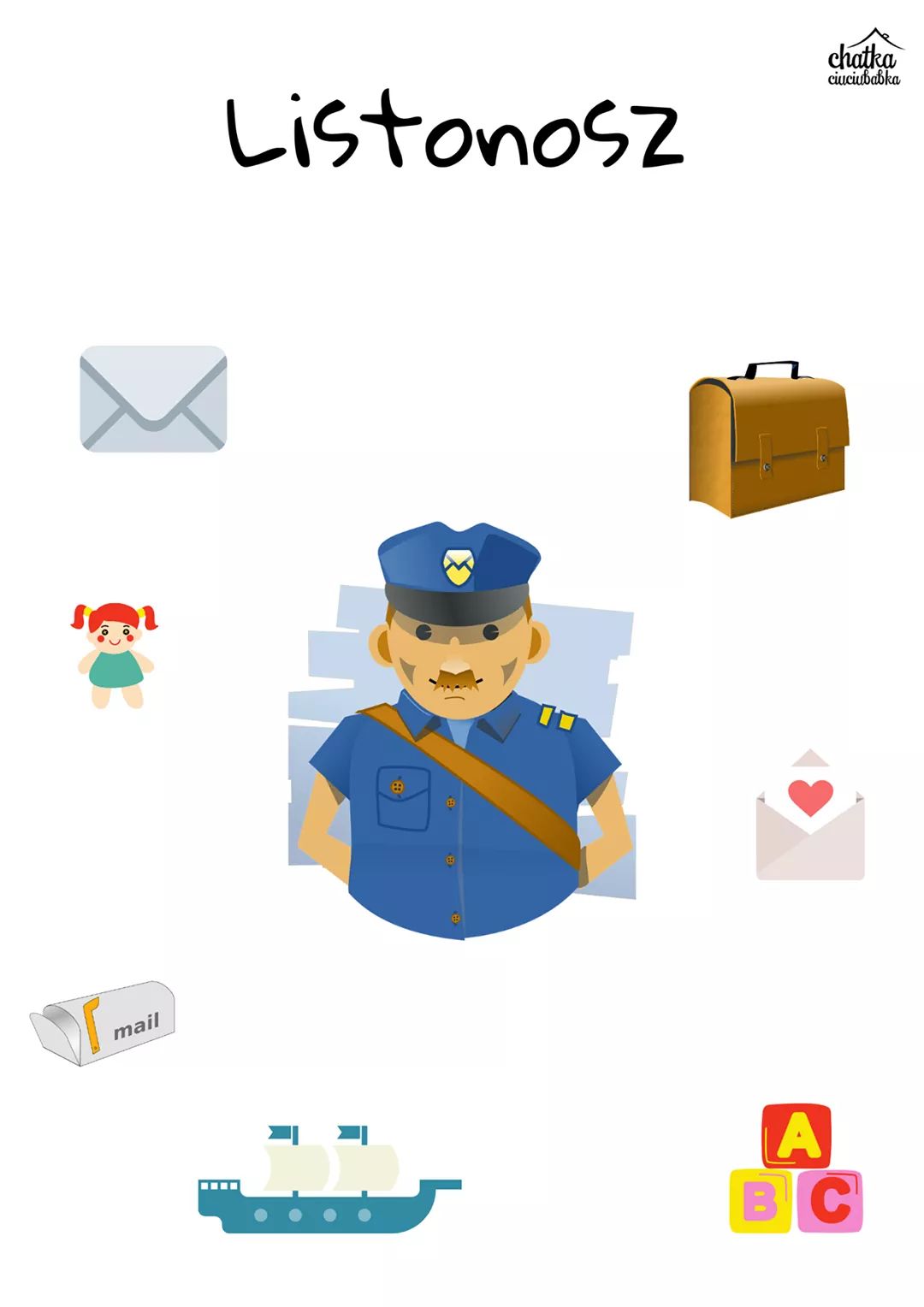 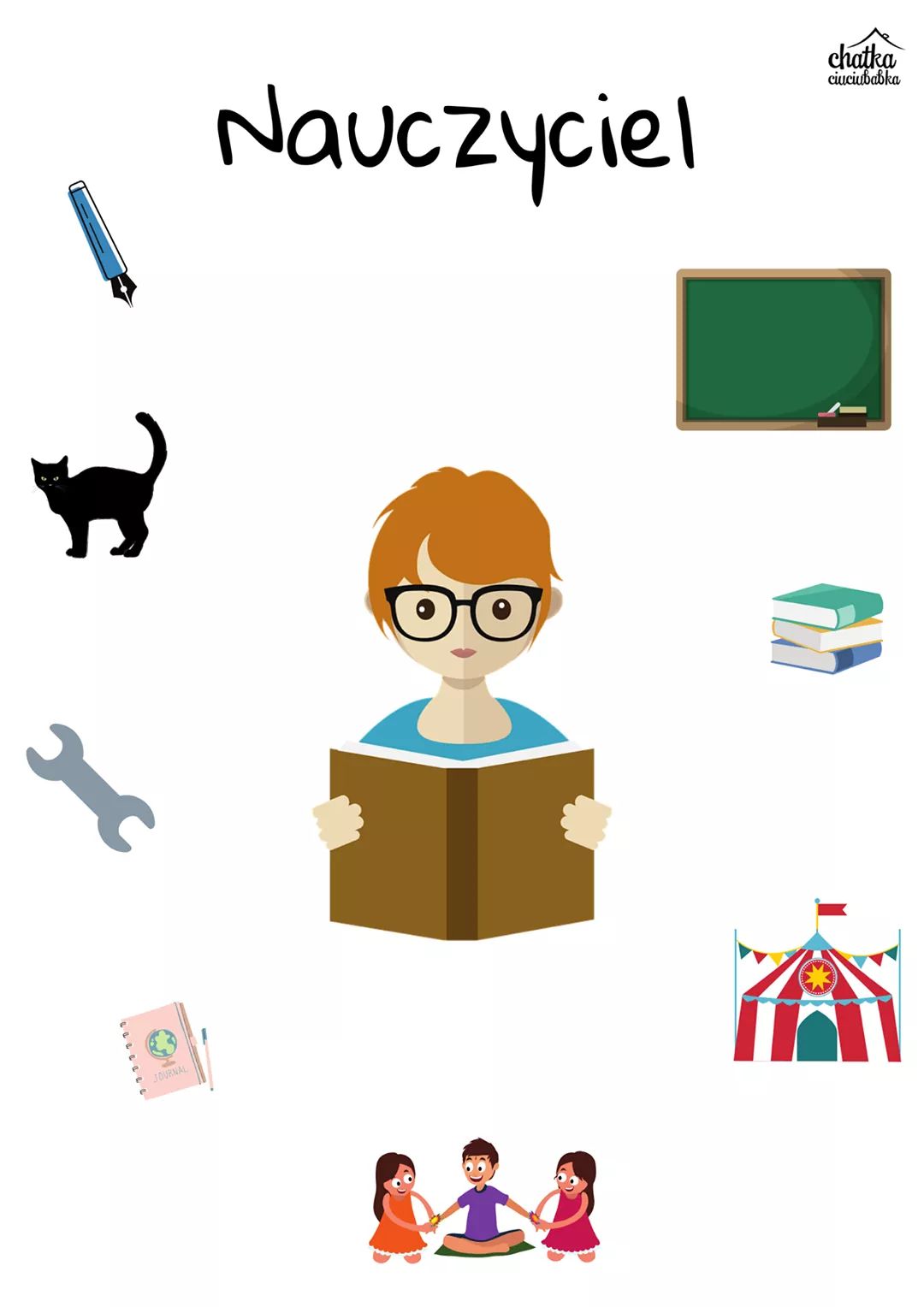 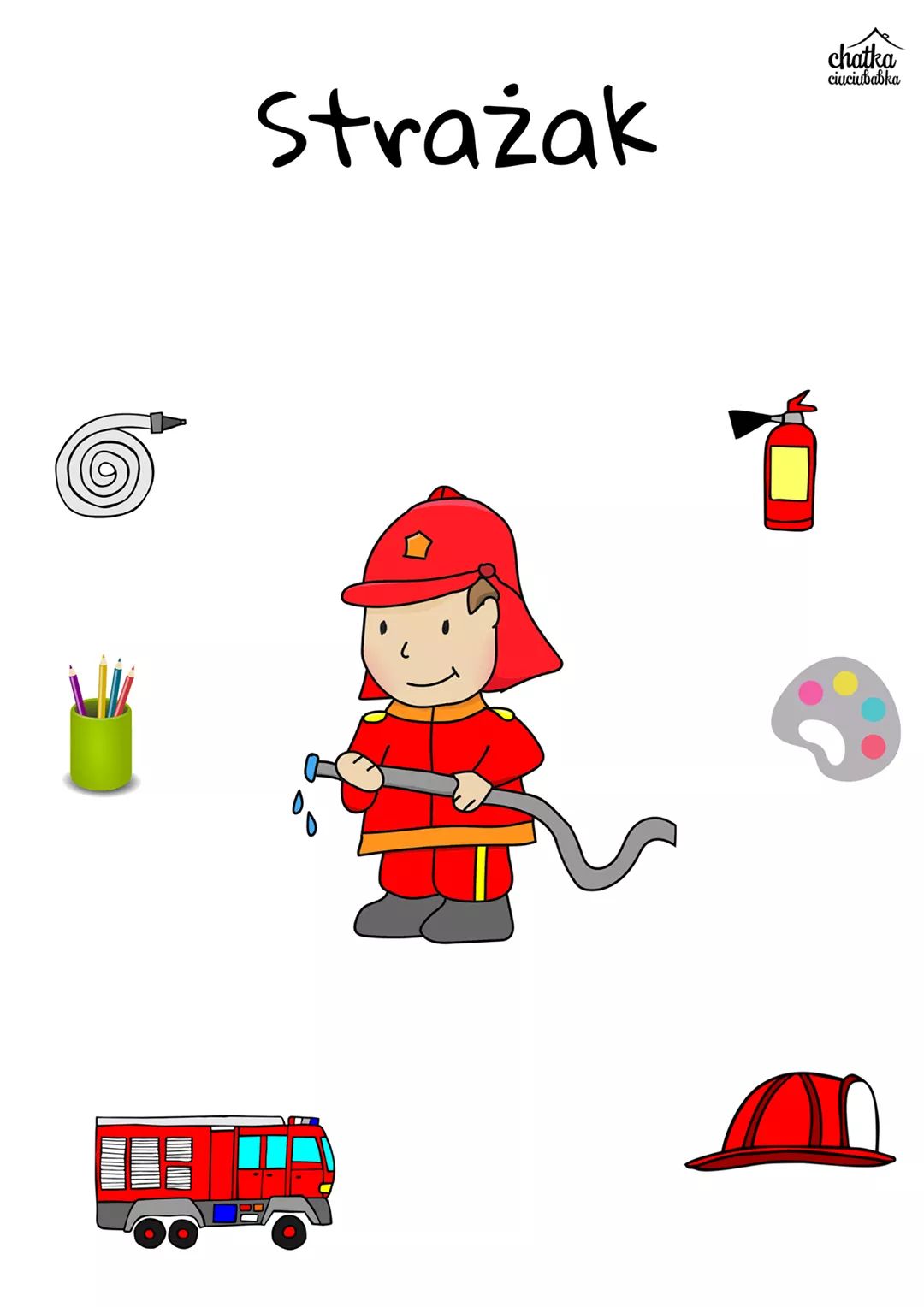 